Alle innpriser er oppgitt eks.mva. Rabatten trekkes fra på faktura.All bestilling må gå igjennom stine@skinthal.no eller tlf 934 25 138Vi gjør oppmerksom på at det det tilkommer frakt på alle ordre under 2000,- eks.mva.Skinthal As:       lager/ordre : Tlf. 51 95 93 00, salg/ordre : Tlf 476 47 700Varenr.BildeProduktbeskrivelseOrdinær prisRabatt %Best.antallGT 15063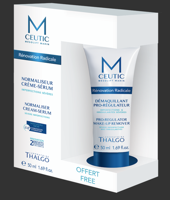 M CEUTICSevere Imperfection KitPro-Regulator makeup remover, 30 ml.Normaliser Cream-serum, 50 ml800,-50 %KT 17020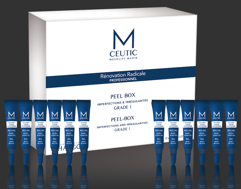 M CEUTICPeel Grade 1 12 behandlinger 8 % syrer800,-50 %KT 17021M CEUTICPeel Grade 2 12 behandlinger 15,5 % syrer800,-50 %KT 16001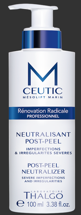 M CEUTICPost-Peel Neutraliser, 100 ml.205,-50%KT 14011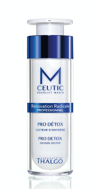 M CEUTICPro Detox- aktivt oxygen, 50 ml.270,-50 %KT 14006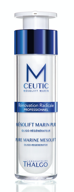 M CEUTICPure Marine mesolift, 50 ml.575,-50 %KT 14012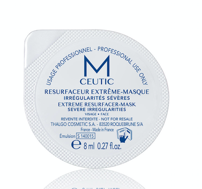 M CEUTICExtreme Resurfaceur mask6 x 8 ml.295,-50 %KT 14013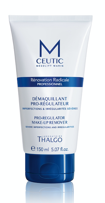 M CEUTICPro-Regulator Makeup Remover 150 ml.160,-50 %KT 16030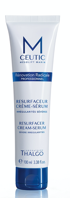 M CEUTICResurfaceur Cream-serum, 100 ml.410,-50 %KT 16031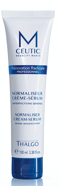 M CEUTICNormaliser Cream-serum, 100 ml.410,-50 %VT 14016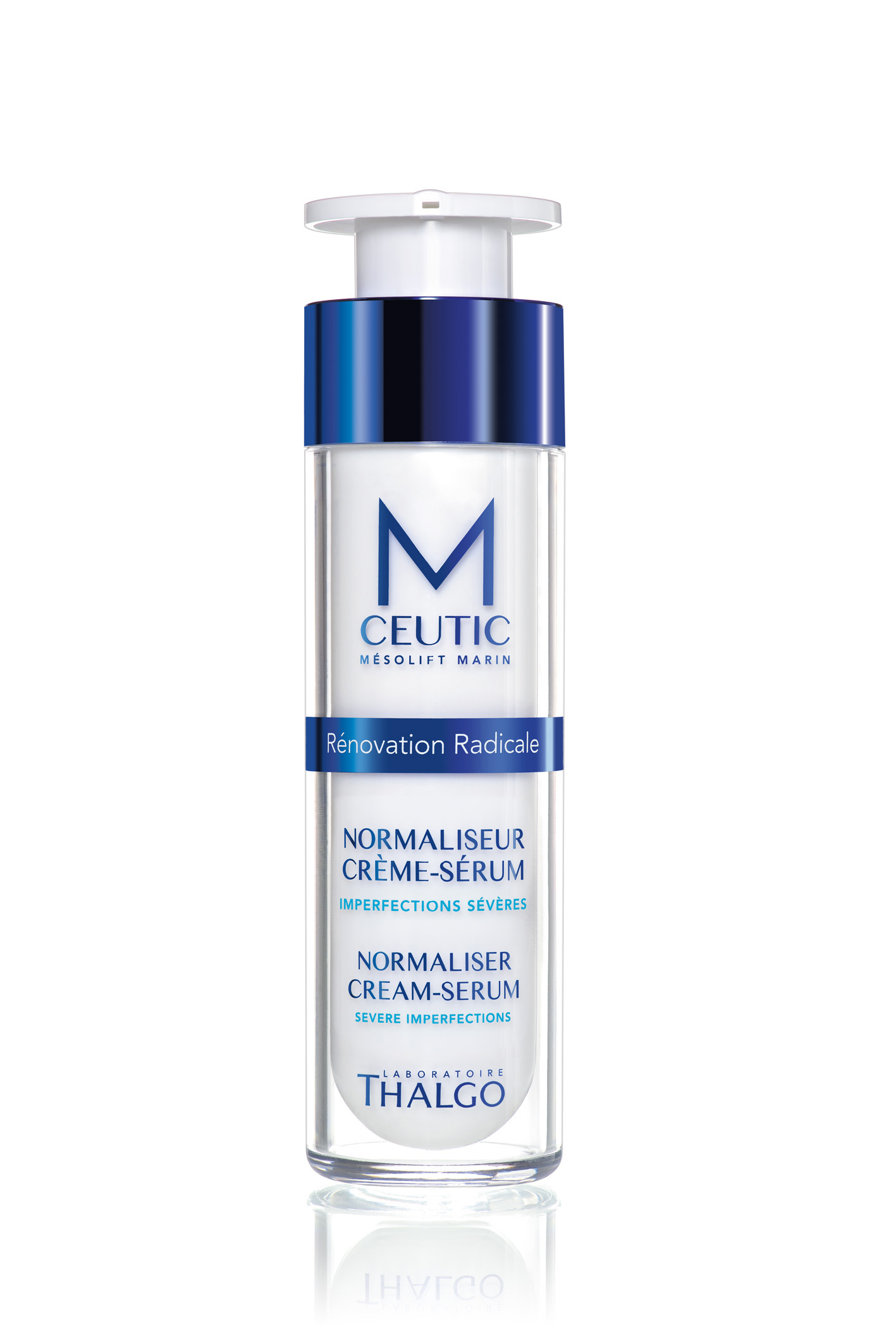 M CeuticNormaliser Cream-Serum, 50 ml447,-50 %VT 14017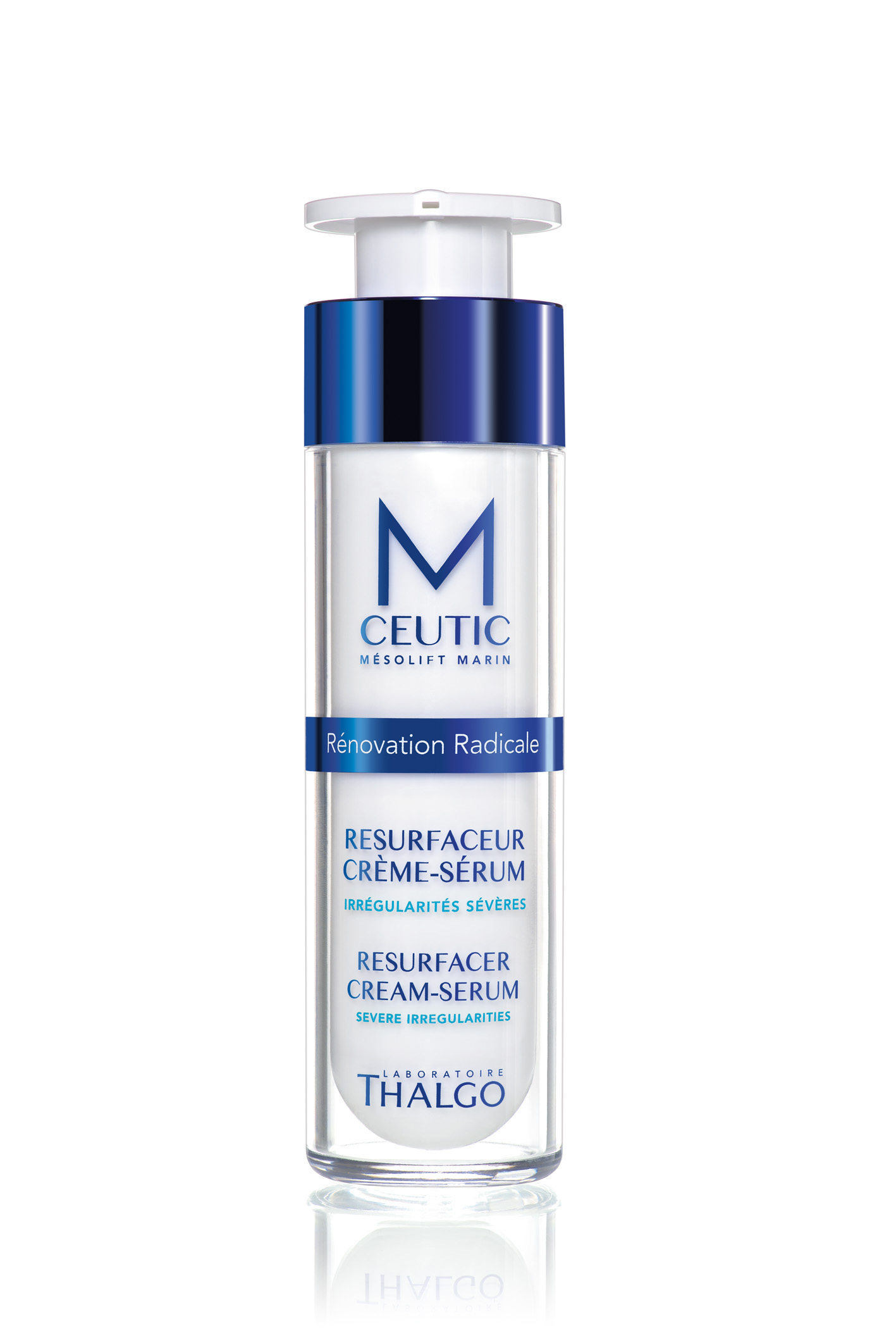 M CeuticResurfacer Cream-Serum, 50 ml447,-50 %VT 15019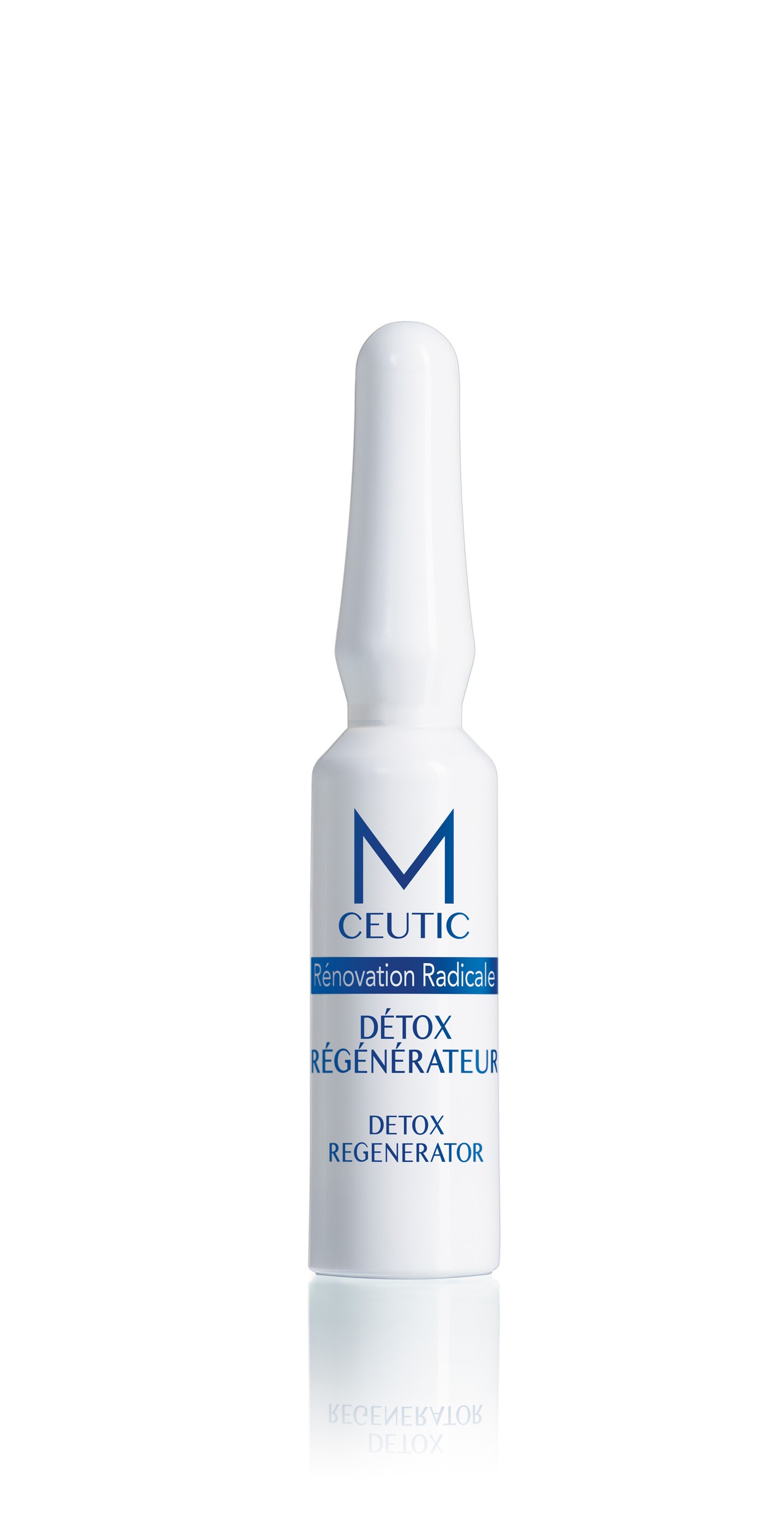 M CeuticIntensive Peel, 7 x 1,5 ml330,-50 %VT 14013M CeuticDetox Regenerator, 7 x 1,2 ml270,-50 %VT 15044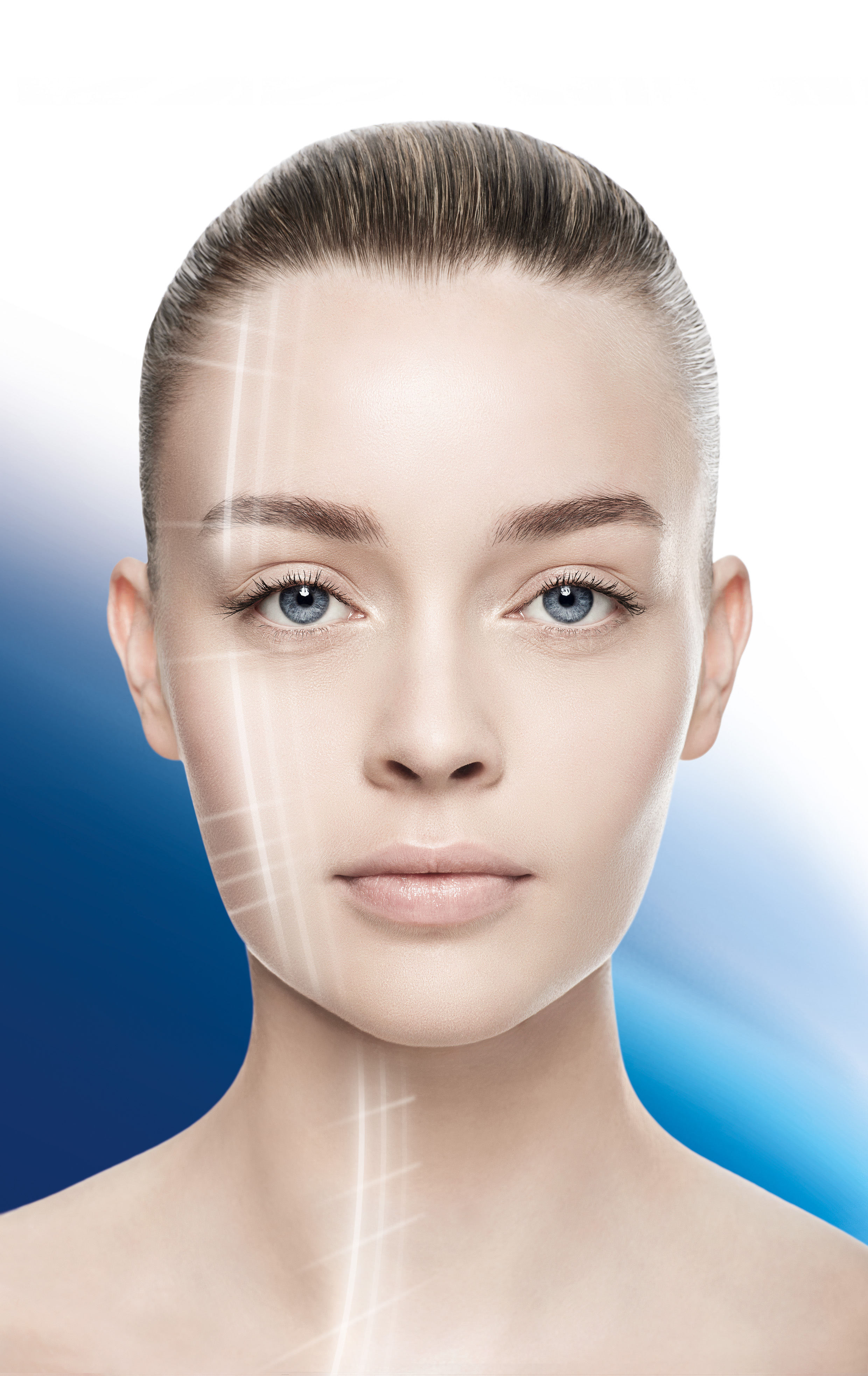 M CeuticEssential Regenerating Mask, 6 stk470,-50 %GT 18030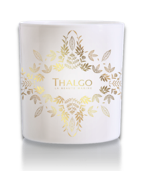 ThalgoPrestigious Scented CandleDuftlys 30 gr.75,-30 %GT 18043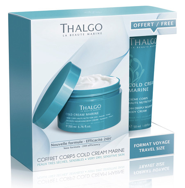 ThalgoDuo Cold Cream Marine KroppDeeply Nourishing Body Cream 200 ml. + 50 ml200,-25 %GT 18062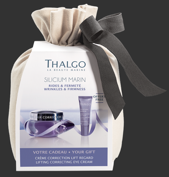 Thalgo Silicium PouchLifting Correcting Day Cream, 50 ml.Lifting Correcting eye cream, 10 ml.480,-25 %GT 16051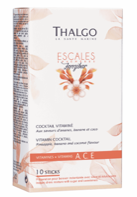 Thalgo NutritionVitamin Coctail A C E10 poser140,-40 %GT 17063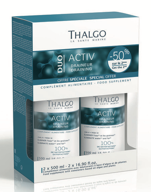 Thalgo Duo Active Draining2 x 500 ml.255,-20 %GT 18054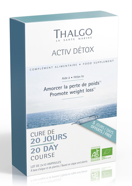 Thalgo Duo Active Detox 2 x 10 ampuller249,-20 %GT 18055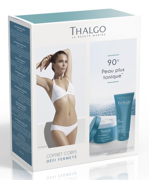 Thalgo Duo Defi FermeteHigh Performance Firming Cream, 200 ml.Stomach & Waist Sculpture, 150 ml.420,-20 %KT 16040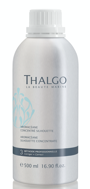 Thalgo AromaceaneSilhouette Concentrate, 500 ml.Utrensende essens som øker sirkulasjonen. Blandes i bad, massasjeolje eller innpakning.890,-40 %KT 13027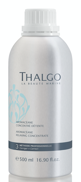 Thalgo AromaceaneRelaxing Cancentrate, 500 ml.Avslappende og beroligende essens som blandes ut i massasjeolje, bad eller innpakning.890,-40 %BSK300100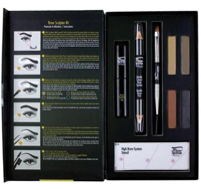 Perron RigotBrow System Sculptor Kit320,-40 %SET300500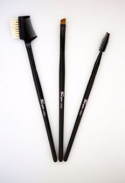 Perron RigotSet of 3 brushes for Brow System 99,-40 %BDP300103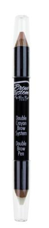 Perron RigotBrow Double Pencil90,-40 %BSG300102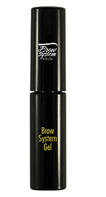 Perron RigotBrow system Gel, 5 ml.90,-40 %PRE300999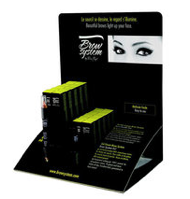 Perron RigotDisk display til Brow System´s produkter95,-40 %